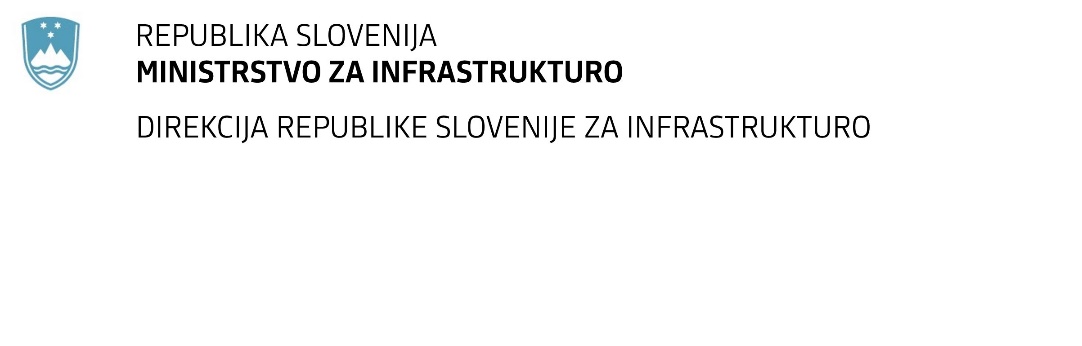 SPREMEMBA RAZPISNE DOKUMENTACIJE za oddajo javnega naročila Obvestilo o spremembi razpisne dokumentacije je objavljeno na "Portalu javnih naročil" in na naročnikovi spletni strani. Na naročnikovi spletni strani je priložen čistopis spremenjenega dokumenta. Obrazložitev sprememb: Spremembe so sestavni del razpisne dokumentacije in jih je potrebno upoštevati pri pripravi ponudbe.Številka:43001-272/2020-01oznaka naročila:A-101/20 GDatum:03.12.2020MFERAC:2431-20-001007/0Modernizacija ceste R3-641/1369 Ljubljanica - Ljubljana (Dolgi most) Briše od km 0,730 do km 2,556Naročnik objavlja korigiran popis del (Popis del_S1)Korigirane so postavke: II. OPORNE IN PODPORNE KONSTRUKCIJE, VII. DRENAŽNO REBRO, 4. ODVODNJAVANJE, 4.2. GLOBINSKO-ODVODNJAVANJE – DRENAŽE, 0002 (S 42 237)II. OPORNE IN PODPORNE KONSTRUKCIJE, III. PZ-1, 1. PREDDELA, 1.2. OSTALA PREDDELA, 0002 (N)II. OPORNE IN PODPORNE KONSTRUKCIJE, III. PZ-1, 1. PREDDELA, 1.2. OSTALA PREDDELA, 0003 (N)II. OPORNE IN PODPORNE KONSTRUKCIJE, IV. PZ-2, 1. PREDDELA, 1.2. OSTALA PREDDELA, 0002 (N)II. OPORNE IN PODPORNE KONSTRUKCIJE, IV. PZ-2, 1. PREDDELA, 1.2. OSTALA PREDDELA, 0003 (N)II. OPORNE IN PODPORNE KONSTRUKCIJE, V. PZ-3, 1. PREDDELA, 1.2. OSTALA PREDDELA, 0002 (N)II. OPORNE IN PODPORNE KONSTRUKCIJE, V. PZ-3, 1. PREDDELA, 1.2. OSTALA PREDDELA, 0003 (N)